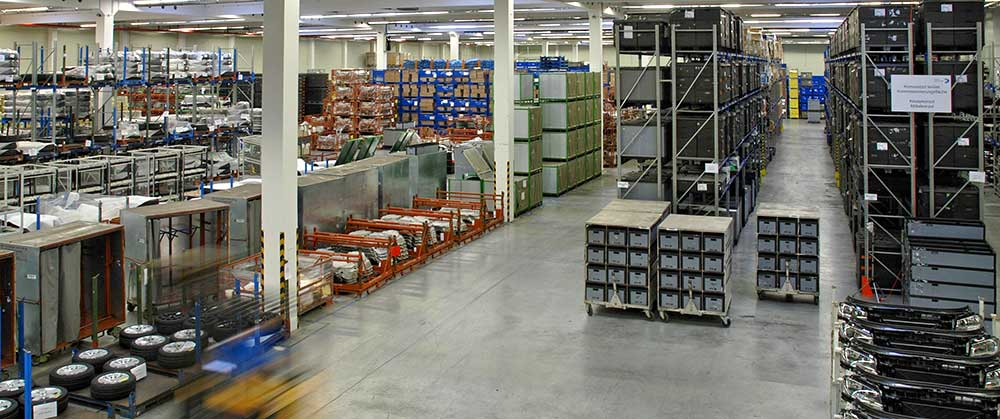 Training ParametersProgram OverviewThis section summarizes the end objectives of the program along with its duration.Training OutcomesAt the end of the program, the learner will be able to: Prepare documentation for Export and Import processing including EDI filingPrepare resource allocation plan based on activities scheduledManage customs clearance activities including documentation clearance, cargo inspection, clarification of queries and stakeholder coordinationPerform freight forwarding by arranging necessary documentation, inspection and transportationComply to workplace integrity, ethical and regulatory practices.Manage workplace for safe and healthy work environment by following compliance to regulatory and safety norms.Inspect invoices for correct application of GST.Generate business for the organisation and manage relationships with stakeholders including clients, customs, PGAs etcCompulsory ModulesThe table lists the modules, their duration and mode of delivery.Option ModulesThe table lists the option modules, their duration and mode of delivery.Option 1: Business Development Module DetailsModule 1: Introduction to EXIM SupervisorMapped to Bridge ModuleTerminal Outcomes: Describe the basic structure and function of supply chainDetail the various functions of an EXIM Supervisor	Module 2: Resource allocation and EXIM operations managementMapped to LSC/N2134, v1.0Terminal Outcomes: Detail the steps involved in resource allocation and EXIM operations managementModule 3: Supervision of customs clearance activitiesMapped to LSC/N2343, V1.0Terminal Outcomes: Detail the steps to be followed for effective supervision of customs clearance activitiesModule 4: Supervision of freight forwarding activitiesMapped to LSC/N2135, v1.0Terminal Outcomes: Detail the appropriate steps to be followed for effective supervision of freight forwarding activities as per SOPModule 5: Guidelines on integrity and ethicsMapped to LSC/N9908, v1.0Terminal Outcomes: Explain the concepts of integrity, ethicsDetail the various regulatory requirements related to logistics industryModule 6: Compliance to health safety and security normsMapped to LSC/N9909, v1.0Terminal Outcomes: Describe health, safety, and security procedures in warehouseDemonstrate the inspection procedure to ensure appropriate and safe conditions of activity area and equipmentIllustrate the standard protocol to be followed during emergency situations, accidents and breach of safetyModule 7: GST and it’s applicationMapped to LSC/N9907, v1.0Terminal Outcomes: Demonstrate the process of verifying GST invoices as per SOPModule 8: Employability SkillsMapped to DGT/VSQ/N0102, v1.0Terminal Outcomes: Discuss the Employability Skills required for jobs in various industriesExplain the constitutional values, including civic rights and duties, citizenship, responsibility towards society and personal values and ethics such as honesty, integrity, caring and respecting others that are required to become a responsible citizenDiscuss how to identify opportunities for potential business, sources of funding and associated financial and legal risks with its mitigation planModule 9: Business development and stakeholder relationsMapped to LSC/N9701, V1.0Terminal Outcomes: Detail the steps to be followed for business development AnnexureTrainer RequirementsAssessor RequirementsAssessment StrategyThe emphasis is on ‘learning-by-doing' and practical demonstration of skills and knowledge based on the performance criteria. Accordingly, assessment criteria for each job role is set and made available in qualification pack.The assessment papers for both theory and practical would be developed by Subject Matter Experts (SME) hired by Logistics Sector Skill Council or with the LSC accredited Assessment Agency as per the assessment criteria mentioned in the Qualification Pack. The assessments papers would also be checked for the various outcome-based parameters such as quality, time taken, precision, tools & equipment requirement etc.Each NOS in the Qualification Pack (QP) is assigned a relative weightage for assessment based on the criticality of the NOS. Therein each Element/Performance Criteria in the NOS is assigned marks on relative importance, criticality of function and training infrastructure.The following tools would be used for final assessment:Practical Assessment: This comprises of a creation of mock environment in the skill lab which is equipped with all equipment required for the qualification pack.Candidate's soft skills, communication, aptitude, safety consciousness, quality consciousness etc. is ascertained by observation and marked in observation checklist. The outcome is measured against the specified dimensions and standards to gauge the level of their skill achievements.Viva/Structured Interview: This tool is used to assess the conceptual understanding and the behavioral aspects with regard to the job role and the specific task at hand. It also includes questions on safety, quality, environment, and equipment etc.On-Job Training: OJT would be evaluated based on standard log book capturing departments worked on, key observations of learner, feedback and remarks of supervisor or mentor.Written Test: Question paper consisting of 100 MCQs (Hard:40, Medium:30 and Easy: 30) with questions from each element of each NOS. The written assessment paper is comprised of following types of questions:True / False StatementsMultiple Choice QuestionsMatching Type QuestionsFill in the blanksScenario based QuestionsIdentification QuestionsQA Regarding Assessors:Assessors are selected as per the “eligibility criteria” laid down by LSC for assessing each job role. The assessors selected by Assessment Agencies are scrutinized and made to undergo training and introduction to LSC Assessment Framework, competency-based assessments, assessors guide etc. LSC conducts “Training of Assessors” program from time to time for each job role and sensitize assessors regarding assessment process and strategy which is outlined on following mandatory parameters:Guidance regarding NSQFQualification Pack StructureGuidance for the assessor to conduct theory, practical and viva assessmentsGuidance for trainees to be given by assessor before the start of the assessments.Guidance on assessments process, practical brief with steps of operations practical observation checklist and mark sheetViva guidance for uniformity and consistency across the batch.Mock assessmentsSample question paper and practical demonstrationReferencesGlossaryAcronyms and AbbreviationsModel Curriculum    QP Name: EXIM Supervisor (Options – Business Development)QP Code: LSC/Q2104QP Version: 2.0 NSQF Level: 5Model Curriculum Version: 2.0 Logistics Sector Skill Council|| Logistics Sector Skill Council, Ground Floor, Temple Tower, No.476, Anna Salai, Nandanam, Chennai, Tamil Nadu 600035Sector LogisticsSub-Sector
 EXIM Logistics – Freight forwarding and customs clearanceOccupation
 Freight forwarding operations, Customer service management, Customs clearance operationCountry
 IndiaNSQF Level
 5Aligned to NCO/ISCO/ISIC Code
 NCO-2015/ 3351 & 3122.4 and ISCO-08/3331Minimum Educational Qualiﬁcation and Experience 
 Completed 1st year of UG (UG Certificate)
or Pursuing 2nd year of UG 
or Completed 1st year of diploma (after 12th) 
or Pursuing 2nd year of 2-year diploma after 12th 
or 12th pass with 1 year Vocational Education & training (NTC or NAC or CITS) 
or Completed 3 year diploma after 10th + 1 year  relevant experience 
or 12th Grade pass + 2 year relevant experience 
or 10th Grade pass + 4 year relevant experience 
or Certificate – NSQF (EXIM Executive-Level 4) with minimum education as 8th Grade pass + 3 year  relevant experience 
or Previous relevant Qualification of NSQF Level 4.5 + 1.5 year  relevant experiencePre-Requisite License or Training 
 NAMinimum Job Entry Age
 25-08-2022Last Reviewed On 
 25-08-2025Next Review Date
 25-08-2022NSQC Approval Date
 2.0QP Version 
 04-07-2022Model Curriculum Creation Date
25-08-2025Model Curriculum Valid Up to Date
2.0Model Curriculum Version 
2.0Minimum Duration of the Course
570Maximum Duration of the Course
630NOS and Module DetailsTheoryDurationPracticalDurationOn-the-Job Training Duration (Mandatory)On-the-Job Training Duration (Recommended)Total DurationBridge Module201030Module 1: Introduction to EXIM Supervisor201030	LSC/N2134 – Allocate resource and supervise work in EXIMNOS Version 1.0NSQF Level 520601090Module 2: Resource allocation and EXIM operations management20601090LSC/N2343– Supervise customs clearance activities NOS Version 1.0NSQF Level 520601090Module 3: Supervision of customs clearance activities20601090LSC/N2135 – Supervise freight forwarding activitiesNOS Version 1.0NSQF Level 520601090Module 4: Supervision of freight forwarding activities20601090LSC/N9908– Maintain and monitor integrity and ethics in operations NOS Version 1.0NSQF Level 5204060Module 5: Guidelines on integrity and ethics204060LSC/N9909 - Follow health, safety and security proceduresNOS Version 1.0NSQF Level 5204060Module 6: Compliance to health, safety and security norms204060LSC/N9907 – Verify and review GST application NOS Version 1.0NSQF Level 5207090Module 7: GST and it’s application 207090Employability Skills DGT/VSQ/N0102303060Total Duration17037030570NOS and Module DetailsTheoryDurationPracticalDurationOn-the-Job Training Duration (Mandatory)On-the-Job Training Duration (Recommended)Total DurationLSC/N9701 – Business development and stakeholder relationsNOS Version 1.0NSQF Level 5303060Module 8: Business development and stakeholder relations303060Total Duration303060Duration: 20:00Duration: 10:00Theory – Key Learning OutcomesPractical – Key Learning OutcomesClassify the components of supply chain and logistics sectorDetail the various sub-sectors and the opportunities in themDetail activities in EXIMExplain job roles in EXIMDetail your job role as EXIM supervisor and its interface with other job rolesDiscuss the documentation requirements in EXIM operationsIdentify various activities in EXIMIdentify job roles in EXIMIdentify the various MHEs and equipment used in couriers/express operationsPrepare the necessary documentation in EXIM operationsClassroom AidsClassroom AidsCharts, Models, Video presentation, Flip Chart, Whiteboard/Smart Board, Marker, Board eraserCharts, Models, Video presentation, Flip Chart, Whiteboard/Smart Board, Marker, Board eraserTools, Equipment and Other Requirements Tools, Equipment and Other Requirements Duration: 20:00Duration: 60:00Theory – Key Learning OutcomesPractical – Key Learning OutcomesDiscuss the allocation of manpower, material, and other resources as per activitiesExplain escalation procedure with manager and internal stakeholders to resolve queriesDescribe relationship to be maintained with other departments, contractors, transporters, freight operators, clients, shipping companies, customs, and regulatory bodiesDetail EXIM documentation requirements Explain escalation procedure when additional inputs are requiredAnalyse daily order details in terms of origin/destination country, shipment date, nature of cargo that needs to be clearedPlan daily activities based on priorities and exceptionsAllocate manpower, material, and other resources as per activitiesReview progress and priorities in daily activities Manage relationships with other departments, contractors, transporters, freight operators, clients, shipping companies, customs, and regulatory bodiesPrepare EXIM documentation  Classroom AidsClassroom AidsCharts, Models, Video presentation, Flip Chart, Whiteboard/Smart Board, Marker, Board eraserCharts, Models, Video presentation, Flip Chart, Whiteboard/Smart Board, Marker, Board eraserTools, Equipment and Other Requirements Tools, Equipment and Other Requirements Indian Customs EDI System (ICES), Indian Customs Electronic commerce Gateway (ICEGATE), Remote EDI System (RES), ERP, SOP, sample documentation formats, computer, projector, TV, stationery, worksheets, etc.Indian Customs EDI System (ICES), Indian Customs Electronic commerce Gateway (ICEGATE), Remote EDI System (RES), ERP, SOP, sample documentation formats, computer, projector, TV, stationery, worksheets, etc.Duration: 20:00Duration: 60:00Theory – Key Learning OutcomesPractical – Key Learning OutcomesExplain various customs rules and regulatory requirementsCompute duties and tariffs levied to and from foreign destinations and export schemes and drawbacksDiscuss regulatory and product requirements for EXIM documentationExplain customs clearance query escalation procedureDetail packaging requirements for various countries/ products/ cargoExplain customs clearance documentation filing process Prepare export and import declarationsExplain cargo release procedure from customs Detail customs inspection processExplain documentation requirements for achieving Let Export Order (LEO)/ Out of Customs Charge (OCC) for cargo from customsFollow customs rules and regulatory requirementsTrack emerging changes in customs regulations to apply the same in practiceCalculate duties and tariffs levied to and from foreign destinations and export schemes and drawbacksInspect all EXIM documentation for adherence to regulatory and product requirementsTrack timely shipment clearanceInspect cargo to ensure safe loading and unloadingPerform customs clearance documentation filing Prepare export and import declarationsPerform appropriate tasks to ensure cargo release from customsPerform customs inspection processManage documentation requirements for achieving Let Export Order (LEO)/ Out of Customs Charge (OCC) for cargo from customsPrepare import and export declarations for customs documentation processingCoordinate between client, customs and various PGAs to resolve queries and delaysClassroom AidsClassroom AidsCharts, Models, Video presentation, Flip Chart, Whiteboard/Smart Board, Marker, Board eraserCharts, Models, Video presentation, Flip Chart, Whiteboard/Smart Board, Marker, Board eraserTools, Equipment and Other Requirements Tools, Equipment and Other Requirements Indian Customs EDI System (ICES), Indian Customs Electronic commerce Gateway (ICEGATE), Remote EDI System (RES), ERP, MHE, SOP, sample documentation formats, computer, projector, TV, stationery, worksheets, etc.Indian Customs EDI System (ICES), Indian Customs Electronic commerce Gateway (ICEGATE), Remote EDI System (RES), ERP, MHE, SOP, sample documentation formats, computer, projector, TV, stationery, worksheets, etc.Duration: 20:00Duration:60:00Theory – Key Learning OutcomesPractical – Key Learning OutcomesDiscuss inspection process for safe loading/unloading of cargo Inspect cargo documentation in ERP for accuracy and adequacy as per regulatory requirementsExplain escalation matrix to resolve cargo movement queriesDescribe the working process requirement with shipping lines, airlines, IATA agents, insurance agents, road and rail freight operators to offer effective multi modal transportation services to the customer globallyPlan daily activities based on priorities and pending activitiesInspect cargo for safe loading/unloading and identify damaged cargo/packagingPlan cargo movement activities by coordinating with transport coordinator, transporters, customers and other stakeholdersInspect cargo documentation in ERP for accuracy and adequacy as per regulatory requirementsApprove cargo documentation based on analysisPlan for high priority and missed shipments by allocation of additional resourcesEstablish relationship with shipping lines, airlines, IATA agents, insurance agents, road and rail freight operators to offer effective multi modal transportation services to the customer globallyClassroom AidsClassroom AidsCharts, Models, Video presentation, Flip Chart, Whiteboard/Smart Board, Marker, Board eraserCharts, Models, Video presentation, Flip Chart, Whiteboard/Smart Board, Marker, Board eraserTools, Equipment and Other Requirements Tools, Equipment and Other Requirements Indian Customs EDI System (ICES), Indian Customs Electronic Commerce/ Electronic Data Gateway (ICEGATE), Remote EDI System (RES), MS Office, computer, projector, stationery, SOPs etc.Indian Customs EDI System (ICES), Indian Customs Electronic Commerce/ Electronic Data Gateway (ICEGATE), Remote EDI System (RES), MS Office, computer, projector, stationery, SOPs etc.Duration: 20:00Duration: 40:00Theory – Key Learning OutcomesPractical – Key Learning OutcomesDescribe the concepts of integrity, ethicsDetail the various regulatory requirements related to logistics industryExplain data and information security practicesDiscuss corrupt practicesDiscuss regulatory requirements, code of conduct and etiquettesDetail the procedure for documenting all integrity and ethics violationsExplain escalation matrix for reporting deviationPractice the principles of integrity and ethicsFollow the various regulatory requirements related to logistics industry Perform data and information security practicesIdentify corrupt practicesComply to regulatory requirementsPractice code of conduct and etiquettesDocument all integrity and ethics violationsReport deviation as per the escalation matrixClassroom AidsClassroom AidsCharts, Models, Video presentation, Flip Chart, Whiteboard/Smart Board, Marker, Board eraserCharts, Models, Video presentation, Flip Chart, Whiteboard/Smart Board, Marker, Board eraserTools, Equipment and Other Requirements Tools, Equipment and Other Requirements SOP, Teaching board, computer, projector, video player, stationery, worksheets and TVSOP, Teaching board, computer, projector, video player, stationery, worksheets and TVDuration: 20:00Duration: 40:00Theory – Key Learning OutcomesPractical – Key Learning OutcomesDetail health, safety and security procedures in warehouseDescribe the 5S to be followedExplain the inspection procedure to ensure appropriate and safe conditions of activity area and equipmentDiscuss unsafe working conditionsDescribe the inspection procedure to check safe handling of hazardous goodsDiscuss the standard protocol to be followed during emergency situations, accidents and breach pf safetyDocument health, safety and security violationsExplain the escalation matrix for reporting deviationFollow health, safety and security procedures in warehouseImplement 5S at workplaceInspect the activity area and equipment, for appropriate and safe conditionsIdentify unsafe working conditions Inspect adherence to standard operating procedures (SOP) while handling dangerous and hazardous goodsImplement standard protocol in case of emergency situations, accidents, and breach of safetyPrepare report on health, safety and security violationsReport deviation as per the escalation matrixClassroom AidsClassroom AidsCharts, Models, Video presentation, Flip Chart, Whiteboard/Smart Board, Marker, Board eraserCharts, Models, Video presentation, Flip Chart, Whiteboard/Smart Board, Marker, Board eraserTools, Equipment and Other Requirements Tools, Equipment and Other Requirements PPEs, MHEs like Forklift, Reach stacker, pallet truck, barcode scanner, packaging devices, packing material, markers and stationery, etcPPEs, MHEs like Forklift, Reach stacker, pallet truck, barcode scanner, packaging devices, packing material, markers and stationery, etcDuration: 20:00Duration: 70:00Theory – Key Learning OutcomesPractical – Key Learning OutcomesDifferentiate location of service recipient and place of supply of services in GST applicationDetermine classification of the transaction to apply the right CGST, IGST, and SGSTDetail the rules and regulation in applying and reversing GSTDiscuss the details required for applying GST, such as GSTIN, PAN, email id, HSC code, SAC code, UIN number etc.Compute the applicable GST based on documentationDiscuss the procedure for inspecting invoice for availability of mandatory information relating to GST applicationApply the right CGST, IGST and SGST as per transaction typeApply and reverse GST by following the appropriate rules and regulationsCalculate the correct GST based on documentationInspect invoice for availability of mandatory information relating to GST applicationClassroom AidsClassroom AidsCharts, Models, Video presentation, Flip Chart, Whiteboard/Smart Board, Marker, Board eraserCharts, Models, Video presentation, Flip Chart, Whiteboard/Smart Board, Marker, Board eraserTools, Equipment and Other Requirements Tools, Equipment and Other Requirements Indian Customs EDI System (ICES), Indian Customs Electronic commerce Gateway (ICEGATE), Remote EDI System (RES), ERP, MHE, SOP, sample documentation formats, computer, projector, TV, stationery, worksheets, etc.Indian Customs EDI System (ICES), Indian Customs Electronic commerce Gateway (ICEGATE), Remote EDI System (RES), ERP, MHE, SOP, sample documentation formats, computer, projector, TV, stationery, worksheets, etc.Duration: 30:00Duration: 30:00Theory – Key Learning OutcomesPractical – Key Learning OutcomesDiscuss the Employability Skills required for jobs in various industriesList different learning and employability related GOI and private portals and their usageExplain the constitutional values, including civic rights and duties, citizenship, responsibility towards society and personal values and ethics such as honesty, integrity, caring and respecting others that are required to become a responsible citizenDiscuss importance of relevant 21st century skills.Describe the benefits of continuous learning.Explain the importance of active listening for effective communicationDiscuss the significance of working collaboratively with others in a teamDiscuss the significance of escalating sexual harassment issues as per POSH act.List the common components of salary and compute income, expenditure, taxes, investments etc.Discuss the legal rights, laws, and aidsDescribe the role of digital technology in today’s lifeDiscuss the significance of displaying responsible online behaviour while browsing, using various social media platforms, e-mails, etc., safely and securelyExplain the types of entrepreneurship and enterprisesDiscuss how to identify opportunities for potential business, sources of funding and associated financial and legal risks with its mitigation planDescribe the 4Ps of Marketing-Product, Price, Place and Promotion and apply them as per requirementDetail the significance of analyzing different types and needs of customersExplain the significance of identifying customer needs and responding to them in a professional manner.Discuss the significance of maintaining hygiene and dressing appropriatelyExplain the significance of maintaining hygiene and confidence during an interviewList the steps for searching and registering for apprenticeship opportunitiesPractice different environmentally sustainable practices.Exhibit 21st century skills like Self-Awareness, Behaviour Skills, time management, critical and adaptive thinking, problem-solving, creative thinking, social and cultural awareness, emotional awareness, learning to learn etc. in personal or professional life.Demonstrate to use basic English sentences for everyday conversation in different contexts, in person and over the telephoneRead and interpret text written in basic EnglishWrite a short note/paragraph / letter/e -mail using basic EnglishCreate a career development plan with well-defined short- and long-term goalsCommunicate effectively using verbal and nonverbal communication etiquette.Demonstrate how to behave, communicate, and conduct oneself appropriately with all genders and PwDOutline the importance of selecting the right financial institution, product, and serviceDemonstrate how to carry out offline and online financial transactions, safely and securelyOperate digital devices and use the associated applications and features, safely and securelyCreate sample word documents, excel sheets and presentations using basic featuresUtilize virtual collaboration tools to work effectivelyDevise a sample business plan, for the selected business opportunityCreate a professional Curriculum Vitae (CV)Use various offline and online job search sources such as employment exchanges, recruitment agencies, and job portals respectivelyPerform a mock interviewClassroom AidsClassroom AidsCharts, Models, Video presentation, Flip Chart, Whiteboard/Smart Board, Marker, Board eraser, UPS, LCD Projector, Computer Tables & chairsCharts, Models, Video presentation, Flip Chart, Whiteboard/Smart Board, Marker, Board eraser, UPS, LCD Projector, Computer Tables & chairsTools, Equipment and Other Requirements Tools, Equipment and Other Requirements Computer (PC) with latest configurations – and Internet connection with standard operating system and standard word processor and worksheet software (Licensed) (all software should either be latest version or one/two version below), Scanner cum PrinterComputer (PC) with latest configurations – and Internet connection with standard operating system and standard word processor and worksheet software (Licensed) (all software should either be latest version or one/two version below), Scanner cum PrinterDuration: 30:00Duration: 30:00Theory – Key Learning OutcomesPractical – Key Learning OutcomesList target population to approach for business developmentAssess prospective clientsDiscuss client requirementsPlan customised or bundled solutions based on sales pitchDemonstrate effective oral and written business communication Detail the procedure for preparing costing sheets for service deliveryDemonstrate usage of ERP for updating client dataAssess when to upsell and cross-sell services to existing clientsDescribe the nuances in building rapport with clients, customs, government agencies, insurance for healthy relationshipDiscuss the process of writing service level agreementsIdentify target population to approach for business developmentAssess prospective clientsIdentify client requirementsOffer customised or bundled solutions based on sales pitchDemonstrate effective oral and written business communication Prepare costing sheets for service deliveryUse ERP for updating client dataEstimate when to upsell and cross-sell services to existing clientsEstablish rapport with clients, customs, government agencies, insurance for healthy relationshipPrepare service level agreementsSchedule resources as per operational requirementClassroom AidsClassroom AidsCharts, Models, Video presentation, Flip Chart, Whiteboard/Smart Board, Marker, Board eraserCharts, Models, Video presentation, Flip Chart, Whiteboard/Smart Board, Marker, Board eraserTools, Equipment and Other Requirements Tools, Equipment and Other Requirements MS Project, MS Office, Computer, Projector, TV, Stationery, Worksheets, Reefer vehicle, loading dock, MHE equipment such as pallet trucks &, forklifts, pallets, crates, sample products, weighing tables, standard formats, temperature control systems, PPE etc.MS Project, MS Office, Computer, Projector, TV, Stationery, Worksheets, Reefer vehicle, loading dock, MHE equipment such as pallet trucks &, forklifts, pallets, crates, sample products, weighing tables, standard formats, temperature control systems, PPE etc.Trainer PrerequisitesTrainer PrerequisitesTrainer PrerequisitesTrainer PrerequisitesTrainer PrerequisitesTrainer PrerequisitesTrainer PrerequisitesMinimum Educational Qualification
SpecializationRelevant Industry Experience Relevant Industry Experience Training ExperienceTraining ExperienceRemarks Minimum Educational Qualification
SpecializationYearsSpecializationYearsSpecializationGraduate 4EXIM1EXIMTrainer CertificationTrainer CertificationDomain CertificationPlatform CertificationCertified for Job Role: “EXIM Supervisor” mapped to QP: “LSC/Q2104, v2.0”. Minimum accepted score is 80%Recommended that the Trainer is certified for the Job Role: “Trainer”, mapped to the Qualification Pack: “MEP/Q2601”. Minimum accepted score is 80%Assessor PrerequisitesAssessor PrerequisitesAssessor PrerequisitesAssessor PrerequisitesAssessor PrerequisitesAssessor PrerequisitesAssessor PrerequisitesMinimum Educational Qualification 
SpecializationRelevant Industry ExperienceRelevant Industry ExperienceTraining/Assessment ExperienceTraining/Assessment ExperienceRemarks Minimum Educational Qualification 
SpecializationYearsSpecializationYearsSpecializationGraduate 4EXIM1EXIMAssessor CertificationAssessor CertificationDomain CertificationPlatform CertificationCertified for Job Role: “Refrigeration and Equipment Maintenance Specialist” mapped to QP: “LSC/Q9101, v2.0”. Minimum accepted score is 80%Recommended that the Assessor is certified for the Job Role: “Assessor”, mapped to the Qualification Pack: “MEP/Q2601”. Minimum accepted score is 80%TermDescriptionKey Learning OutcomeKey learning outcome is the statement of what a learner needs to know, understand and be able to do in order to achieve the terminal outcomes. A set of key learning outcomes will make up the training outcomes. Training outcome is specified in terms of knowledge, understanding (theory) and skills (practical application).OJT (M)On-the-job training (Mandatory); trainees are mandated to complete specified hours of training on siteOJT (R)On-the-job training (Recommended); trainees are recommended the specified hours of training on siteTraining OutcomeTraining outcome is a statement of what a learner will know, understand and be able to do upon the completion of the training. Terminal OutcomeTerminal outcome is a statement of what a learner will know, understand and be able to do upon the completion of a module. A set of terminal outcomes help to achieve the training outcome.TermDescriptionQPQualification PackNSQFNational Skills Qualification FrameworkNSQCNational Skills Qualification CommitteeNOSNational Occupational Standards